Your recent request for information is replicated below, together with our response.To further investigate the possible link between drug deaths falling in 2022 and police officers using the opioid overdose reversal drug Naloxone from February that same year, please, if possible, answer these questions.1. How many times did police officers administer the opioid overdose reversal drug Naloxone in 2022 and in 2023 so far* (date of request - 24 August 2023*)?2022- 50 administrations2023-248 administrations (so far)2. How often were police officers first attenders at the scene of a suspected drug overdose death?I can advise you that Police Service of Scotland does not hold any of the information requested by you. In terms of Section 17 of the Act, this letter represents a formal notice that information is not held. By way of explanation, although police attendance will be recorded there are no markers etc. on Storm to indicate who was first on scene, be it Police or the Ambulance service.3. What training did police officers receive in the use of the opioid overdose reversal drug Naloxone?The 12 month rollout programme began on International Overdose Awareness Day, August 31st 2022.An online mandatory Naloxone Moodle package was made available to all operational officers eligible to carry Naloxone during the national roll out.After the completion of this initial training all eligible officers will receive a refresher course as part of their annual operational safety and first aid training.If you require any further assistance please contact us quoting the reference above.You can request a review of this response within the next 40 working days by email or by letter (Information Management - FOI, Police Scotland, Clyde Gateway, 2 French Street, Dalmarnock, G40 4EH).  Requests must include the reason for your dissatisfaction.If you remain dissatisfied following our review response, you can appeal to the Office of the Scottish Information Commissioner (OSIC) within 6 months - online, by email or by letter (OSIC, Kinburn Castle, Doubledykes Road, St Andrews, KY16 9DS).Following an OSIC appeal, you can appeal to the Court of Session on a point of law only. This response will be added to our Disclosure Log in seven days' time.Every effort has been taken to ensure our response is as accessible as possible. If you require this response to be provided in an alternative format, please let us know.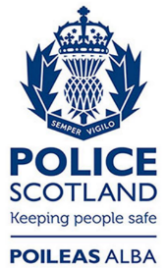 Freedom of Information ResponseOur reference:  FOI 23-2167Responded to:  xx September 2023